Geschäftsprozess VerkaufDie MAREBA Sports GmbH ist ein Sportfachgeschäft in Freiburg mit insgesamt 20 Mitarbeiterinnen und Mitarbeitern. Heute erhält die Verkaufsleiterin Olga Hetzel folgende Anfrage des Sportvereins TSV Freiburg:TSV Freiburg  Berner Str. 12-14  79108 FreiburgMAREBA SPORTS GmbHFrau Olga HetzelRieselfeld Allee 11279111 FreiburgAnfrageSehr geehrte Frau Hetzel,der TSV Freiburg benötigt für verschiedene Abteilungen Sportgeräte. Bitte unterbreiten Sie uns bis zum 20.01.20.. ein Angebot für folgende Artikel:Artikel	MengeTischtennisbälle Pola, 40 mm Durchmesser	180 StückBasketbälle Nolten NBA	20 StückFußbälle Like Champions League	25 StückWettkampf-Gymnastikkeulen, rot, 45 cm	60 StückGymnastikmatten, rot	30 StückLieferzeitraum: Ende März 20...Mit freundlichen GrüßenThomas DietzeThomas Dietze, 1. Vorstand des TSV FreiburgMerke:Was möchte der Kunde/die Kundin mit einer Anfrage erreichen?Durch die Anfrage, die sich auf bestimmte Artikel oder Waren bezieht, möchte der Kunde/die Kundin ein Angebot einholen.Welche rechtliche Wirkung hat eine Anfrage?Anfragen sind rechtlich unverbindlich. Aus diesem Grund kann eine Anfrage an mehrere Anbieter gerichtet werden. Der Kunde/die Kundin hat dadurch die Möglichkeit, verschiedene Angebote zu vergleichen und das beste Angebot auszuwählen.
Welche Formvorschriften gelten für Anfragen?Anfragen sind formfrei, das bedeutet, Anfragen können auch mündlich oder telefonisch an mögliche Lieferer gerichtet werden. Dennoch empfiehlt sich die Schriftform, um Missverständnisse und Fehler zu vermeiden.
Welche Inhalte sollte eine Anfrage aufweisen?Die Anfrage sollte enthalten bzw. erfragen:
Art, Qualität und Ausführung der Waren, benötigte Menge, gewünschter Liefertermin
Transportmittel, Lieferungsbedingungen, ZahlungsbedingungenAufgaben:Die Verkaufsleiterin Olga Hetzel prüft die Anfrage des TSV Freiburg. Welche Punkte sind dabei zu beachten? Beschreibe einzelne Arbeitsgänge, welche bei der vorgegebenen Rangfolge zu beachten sind.- z.B. Kaufinteressent ist bereits Kunde vorhandene Angaben(z.B. Adresse, E-Mail…) überprüfen.-  Faktoren für die Lieferwilligkeit:-  - - - - Faktoren für die Lieferfähigkeit:-  - - - -Jens Fischer, der gerade seine Ausbildung zum Einzelhandelskaufmann bei der MAREBA SPORTS GmbH absolviert, fragt, ob Frau Hetzel auf jede Anfrage ein Angebot unterbreitet. Unter welchen Voraussetzungen wird Frau Hetzel kein Angebot machen?
Aufgabe: Beschreibe Aufbau und Inhalt des vorliegenden Angebots und ergänze das Merkblatt auf der folgenden Seite.AngebotSehr geehrter Herr Dietze,vielen Dank für Ihre Anfrage. Wir bieten Ihnen an:Lieferbedingungen: frei Haus. Sie erhalten die Ware 10 Tage nach Auftragseingang.Zahlungsbedingungen: 30 Tage netto KasseMit freundlichem Grußi. A. Olga HetzelOlga HetzelAnlageAllgemeine Geschäftsbedingungen (AGB)Merke:Was versteht man unter einem Angebot?Ein Angebot ist eine verbindliche empfangsbedürftige Willenserklärung des Verkäufers an eine bestimmte Person zur Begründung eines Kaufvertrages. Durch die Abgabe eines Angebots entsteht eine rechtliche Bindung. Schaufensterauslagen, Prospekte oder Zeitungsanzeigen sind keine Angebote im rechtlichen Sinn, da sie an die Allgemeinheit und nicht an eine bestimmte Person gerichtet sind.Wie lange ist ein Verkäufer an sein Angebot gebunden?Diese Frage hat der Gesetzgeber in § 147 BGB „Annahmefrist“ geregelt:
(1) Der einem Anwesenden gemachte Antrag kann nur sofort angenommen werden. Dies gilt auch von einem mittels Fernsprechers oder einer sonstigen technischen Einrichtung von Person zu Person gemachten Antrag.
(2) Der einem Abwesenden gemachte Antrag kann nur bis zu dem Zeitpunkt angenommen werden, in welchem der Antragende den Eingang der Antwort unter regelmäßigen Umständen erwarten darf.

Wann erlischt ein Angebot?Welchen Inhalt sollte ein Angebot haben?

………………………………………………………………………………………………………..

………………………………………………………………………………………………………..

………………………………………………………………………………………………………..

………………………………………………………………………………………………………..

………………………………………………………………………………………………………..

………………………………………………………………………………………………………..

………………………………………………………………………………………………………..

………………………………………………………………………………………………………..Welche Formvorschriften gelten für ein Angebot?Annahme des AngebotsTSV Freiburg  Berner Str. 12-14  79108 FreiburgMAREBA SPORTS GmbHFrau Olga HetzelRieselfeld Allee 11279111 FreiburgBestellungSehr geehrte Frau Hetzel,vielen Dank für Ihr Angebot (Angebotsnummer 21166). Nach sorgfältiger Prüfung Ihres Angebots kann ich Ihnen mitteilen, dass der TSV Freiburg die MAREBA SPORTS GmbH mit der Lieferung der benötigten Sportgeräte beauftragen wird. Bitte teilen Sie uns den genauen Liefertermin mit.Mit freundlichen GrüßenThomas DietzeThomas Dietze, 1. Vorstand des TSV FreiburgAufgaben:Prüfe, wie in diesem Fall ein gültiger Kaufvertrag zustande kommt.Auf der nächsten Seite findest du die Auftragsbestätigung der MAREBA SPORTS GmbH. Prüfe. Ob die Auftragsbestätigung in diesem Fall zum Zustandekommen eines Kaufvertrags notwendig ist.Was sollte Herr Dietze vom TSV Freiburg unternehmen, wenn er die Auftragsbestätigung der MAREBA SPORTS GmbH erhält?Erkläre den Zweck eines Lieferscheins. Warum sind auf dem Lieferschein keine Preise angegeben? Warum kann die Rechnung, die ausführlichere Angaben als ein Lieferschein enthält, den Lieferschein nicht ersetzen?AuftragsbestätigungAuftragsbestätigungSehr geehrter Herr Dietze,wir danken für Ihre Bestellung und sichern Ihnen eine sorgfältige Ausführung des Auftrags zu. Als Liefertermin können wir den 28.03.20.. zusagen.Lieferbedingungen: frei Haus. Zahlungsbedingungen: 30 Tage netto Kasse.Mit freundlichem Grußi. A. Olga HetzelOlga HetzelLieferscheinLieferscheinWare ordnungsgemäß erhalten:…………..…………………………………………………..Datum, UnterschriftAusgangsrechnungRechnungLieferbedingungen: frei Haus. Zahlungsbedingungen: 30 Tage netto Kasse.Wir danken für Ihren Auftrag.Mit freundlichem Grußi. A. Olga HetzelOlga HetzelKontoauszug der MAREBA SPORTS GmbH vom 30.05.20..:Buchung des WarenverkaufsDer Warenverkauf an den TSV Freiburg erfolgt auf Ziel, das heißt, der Kunde zahlt nicht sofort, sondern er wird in der Regel das Zahlungsziel (im Fall des TSV Freiburg 30 Tage) voll ausschöpfen. Die MAREBA Sports GmbH gewährt als Lieferant des TSV Freiburg damit einen Lieferantenkredit.  Die MAREBA Sports GmbH fordert erst nach 30 Tagen den Rechnungsbetrag ein. Buche diesen Geschäftsvorfall auf Konten. Stelle den Buchungssatz bei Auslieferung der Ware gegen Rechnung auf. Anhand ihres Kontoauszugs kann die MAREBA Sports GmbH den Zahlungseingang feststellen. Buche den Zahlungseingang auf Konten. Wie lautet der Buchungssatz für den Zahlungseingang?Überlegung: Welche Konten sind vom jeweiligen Geschäftsvorfall betroffen?Um welche Kontenart handelt es sich bei den betroffenen Konten: Aktivkonto, Passivkonto, Aufwandskonto oder Ertragskonto?Wenn ein Aktiv- oder Passivkonto betroffen ist: Liegt ein Zugang (+) oder ein Abgang (-) auf dem betroffenen Konto vor? Auf welcher Kontenseite müssen Zugänge bzw. die Abgänge gebucht werden? Wenn ein Aufwands- oder Ertragskonto betroffen ist: Auf welcher Kontenseite werden Aufwendungen bzw. Erträge gebucht?Buchen auf T-Konten:Buchungssätze:Privatkunden zahlen bei der MAREBA SPORTS GmbH bar. Wie lautet der Buchungssatz für Barverkäufe?Allgemeine Geschäftsbedingungen (AGB) aus Sicht des Verwenders (Verkäufers)Im Angebot der MAREBA SPORTS GmbH wird in der Anlage auf die Allgemeinen Geschäftsbedingungen (AGB) hingewiesen.Was versteht man unter den Allgemeinen Geschäftsbedingungen (AGB)?Allgemeine Geschäftsbedingungen sind vorformulierte Vertragsbedingungen, die für eine Vielzahl gleichartiger Verträge (z. B. Kaufverträge bei der MAREBA SPORTS GmbH) gelten. Sie werden von einer Vertragspartei (hier der MAREBA SPORTS GmbH) der anderen Vertragspartei (hier: Käufer) bei Abschluss eines Vertrages gestellt. Allerdings besteht für kein Unternehmen eine Verpflichtung, AGB zu formulieren und zu verwenden. In § 305 BGB hat der Gesetzgeber u. a. geregelt, unter welchen Bedingungen die AGB Vertragsbestandteil werden: 

… Allgemeine Geschäftsbedingungen werden nur dann Bestandteil eines Vertrags, wenn der Verwender bei Vertragsschluss
1.  die andere Vertragspartei ausdrücklich oder, wenn ein ausdrücklicher Hinweis wegen der Art des Vertragsschlusses nur unter unverhältnismäßigen Schwierigkeiten möglich ist, durch deutlich sichtbaren Aushang am Orte des Vertragsschlusses auf sie hinweist und 
2.  der anderen Vertragspartei die Möglichkeit verschafft, in zumutbarer Weise, die auch eine für den Verwender erkennbare körperliche Behinderung der anderen Vertragspartei angemessen berücksichtigt, von ihrem Inhalt Kenntnis zu nehmen, und wenn die andere Vertragspartei mit ihrer Geltung einverstanden ist.

Der Verwender ist zudem verpflichtet, die AGB so verständlich zu formulieren, dass auch ein Nichtjurist die Vereinbarungen verstehen kann.Wo sind gesetzliche Regelungen zu dem Allgemeinen Geschäftsbedingungen zu finden?Können die Vertragspartner auch individuelle Absprachen treffen, die nicht in den AGB geregelt sind oder dort in anderer Form geregelt sind?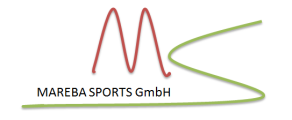 Auszug aus den Allgemeinen Geschäftsbedingungen der MAREBA SPORTS GmbH…§ 2 Preise, LieferkostenIn unseren Preisen ist die gesetzliche Mehrwertsteuer enthalten. Eventuelle Lieferkosten sind nicht in den Preisen enthalten. Die MAREBA Sports GmbH erhebt daher bei Lieferungen bis einschließlich 1.000 EUR brutto einen Lieferkostenzuschlag in Höhe von 15 EUR, bei Lieferungen über 1.000 EUR brutto einen Lieferkostenzuschlag in Höhe von 30 EUR.§ 3 Lieferung und MontageFalls keine weiteren Angaben vorliegen, erfolgt eine Lieferung an die Adresse des Käufers (frei Bordstein). Die Kunden erhalten 3 Tage vor Lieferung per Mail oder Telefon eine genaue Ankündigung des Liefertermins. Sollte eine Montage von Sportgeräten vertraglich vereinbart worden sein, erfolgt der Aufbau durch Fachpersonal der MAREBA SPORTS GmbH. Eine fachkundige Einweisung in die Handhabung und Bedienung der Sportgeräte ist obligatorisch und im vereinbarten Montagepreis enthalten.§ 4 UmtauschDie MAREBA SPORTS GmbH gewährt ein zweiwöchiges Umtauschrecht ab Kaufdatum bei Vorlage des Kassenbons. Vom Umtausch ausgeschlossen sind Sportlernahrung sowie Sportunterwäsche und Bademoden. Bei Sonderanfertigungen (z. B. Aufdrucke) besteht keine Umtauschmöglichkeit.§ 5 EigentumsvorbehaltDie Ware bleibt bis zur vollständigen Bezahlung Eigentum der MAREBA SPORTS GmbH.…Aufgaben:Welchen Vorteil bietet die Verwendung von Allgemeinen Geschäftsbedingungen für die MAREBA SPORTS GmbH?Recherchiere im Internet, welche Punkte Online-Versender in ihren AGB regeln.Geschäftsprozess Verkauf – Musterlösungen Aufgaben:Die Verkaufsleiterin Olga Hetzel prüft die Anfrage des TSV Freiburg. Welche Punkte sind dabei zu beachten? Stelle die einzelnen Schritte zur Prüfung einer Kundenanfrage dar:
…Ist der Kunde/die Kundin in der Kundendatei erfasst (Adresse, Kundennummer) oder muss der Anfragende als Neukunde angelegt werden?Die Lieferwilligkeit hängt von der Größe des Auftrages und der Bonität des Kunden/der Kundin ab. Besteht bereits eine Geschäftsbeziehung, enthält die Kundendatei oftmals auch Angaben über die Zahlungsmoral.Es muss geprüft werden, ob die Anfrage zum Sortiment passt und ob der Lagerbestand ausreichend ist. Wenn nicht, muss geprüft werden, ob die Ware termingerecht bestellt werden kann.Jens Fischer, der gerade seine Ausbildung zum Einzelhandelskaufmann bei der MAREBA SPORTS GmbH absolviert, fragt, ob Frau Hetzel auf jede Anfrage ein Angebot unterbreitet. Unter welchen Voraussetzungen wird Frau Hetzel kein Angebot machen?

Schlechte Zahlungsmoral des Kunden, Ware nicht lieferbar, angefragte Ware passt nicht zum Sortimente, Ware kann innerhalb der angegebenen Frist nicht beschafft werden …Aufgabe: Beschreibe Aufbau und Inhalt des vorliegenden Angebots.Anlass für die Angebotsabgabe, Artikelnummer, Artikelbeschreibung, Einzelpreis, Gesamtpreis, Lieferbedingungen, Zahlungsbedingungen, Hinweis auf die AGBsAnnahme des Angebots, Erfüllungsort, Gerichtsstand …Buchung des WarenverkaufsDer Warenverkauf an den TSV Freiburg erfolgt auf Ziel, das heißt, der Kunde zahlt nicht sofort, sondern er wird in der Regel das Zahlungsziel (im Fall des TSV Freiburg 30 Tage) voll ausschöpfen. Die MAREBA Sports GmbH gewährt als Lieferant des TSV Freiburg damit einen Lieferantenkredit.  Die MAREBA Sports GmbH fordert erst nach 30 Tagen den Rechnungsbetrag ein. Buche diesen Geschäftsvorfall auf Konten. Stelle den der Buchungssatz bei Auslieferung der Ware gegen Rechnung auf? Anhand ihres Kontoauszugs kann die MAREBA Sports GmbH den Zahlungseingang feststellen. Wie lautet der Buchungssatz für den Zahlungseingang?Buchen auf T-Konten:Buchungssätze:Privatkunden zahlen bei der MAREBA SPORTS GmbH bar. Wie lautet der Buchungssatz für Barverkäufe?282 Kasse   an   500 Umsatzerlöse.Allgemeine Geschäftsbedingungen (AGB) aus Sicht des Verwenders (Verkäufers)Wo sind gesetzliche Regelungen zu dem Allgemeinen Geschäftsbedingungen zu finden?Die Allgemeinen Geschäftsbedingungen sind im Bürgerlichen Gesetzbuch (BGB) in den §§ 305 – 310 geregelt.Können die Vertragspartner auch individuelle Absprachen treffen, die nicht in den AGB geregelt sind oder dort in anderer Form geregelt sind?Individuelle Absprachen können immer und auch abweichend von den AGB getroffen werden. Sie haben immer Vorrang vor den Allgemeinen Geschäftsbedingungen.Aufgaben:Welchen Vorteil bietet die Verwendung von Allgemeinen Geschäftsbedingungen für die MAREBA SPORTS GmbH?Rationalisierung der Geschäftsabläufe durch einheitliche Regelungen für MassenverträgeStärkung der Rechtsposition des Verwendersschnelle rechtliche Anpassung an wirtschaftliche ÄnderungenErgänzung oder Klarstellung von bestehenden gesetzlichen RegelungenRecherchiere im Internet, welche Punkte Online-Versender in ihren AGB regeln.Schülerabhängige Lösung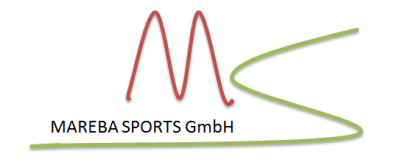 MAREBA SPORTS GmbH  Rieselfeld Allee 112  79111 FreiburgMAREBA SPORTS GmbH  Rieselfeld Allee 112  79111 FreiburgTSV FreiburgHerrn Thomas DietzeBerner Str. 12-1479108 FreiburgTSV FreiburgHerrn Thomas DietzeBerner Str. 12-1479108 FreiburgTSV FreiburgHerrn Thomas DietzeBerner Str. 12-1479108 FreiburgTSV FreiburgHerrn Thomas DietzeBerner Str. 12-1479108 FreiburgKundennummer:	2546Angebots-Nr.:	21166Kundennummer:	2546Angebots-Nr.:	21166Kundennummer:	2546Angebots-Nr.:	21166Kundennummer:	2546Angebots-Nr.:	21166Ihre Zeichen,   Ihre Nachricht vom Unsere Zeichen, unsere Nachricht vom Unsere Zeichen, unsere Nachricht vom Telefondurchwahl, NameTelefondurchwahl, NameDatumTD/VS	08.01.20xxOH/FR			20xx-xx-xxOH/FR			20xx-xx-xx43962-8         O. Hetzel43962-8         O. Hetzel10.01.20..Pos.Art.-Nr.BeschreibungMengeEinzelpreisGesamtpreis1458.974Tischtennisbälle Pola, 40 mm, 12er154,60 €69,00 €2221.779Basketbälle Nolten NBA2078,00 €1.560,00 €3323.671Fußbälle Like Champions League2599,00 €2.475,00 €4541.311Wettkampf-Gymnastikkeulen, rot, 45 cm604,70 €282,00 €5977.238Gymnastikmatten, rot3039,95 €1.198,50 €SummeSummeSummeSumme5.584,50 € GeschäftsräumeKontaktBankverbindungRieselfeld Allee 112, 79111 FreiburgGeschäftsführer: Benjamin NollAmtsgericht Freiburg HRB 3437Tel: 	+49 761 43962-0Fax:	+49 761 43962-20Mail:	info@marebasports.deBank:	Dreisam-Bank, BLZ: 640 710 54Bankort:	FreiburgKonto-Nr.:	8 185 112 036IBAN: 	DE25640710548185112036 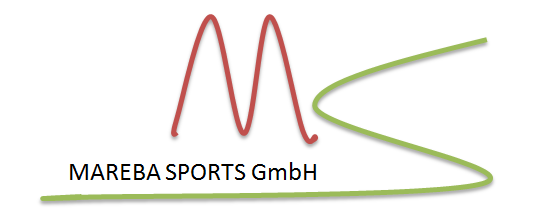 MAREBA SPORTS GmbH  Rieselfeld Allee 112  79111 FreiburgMAREBA SPORTS GmbH  Rieselfeld Allee 112  79111 FreiburgTSV FreiburgHerrn Thomas DietzeBerner Str. 12-1479108 FreiburgTSV FreiburgHerrn Thomas DietzeBerner Str. 12-1479108 FreiburgTSV FreiburgHerrn Thomas DietzeBerner Str. 12-1479108 FreiburgTSV FreiburgHerrn Thomas DietzeBerner Str. 12-1479108 FreiburgKundennummer:	2546Auftragsbestätigung:	22047Kundennummer:	2546Auftragsbestätigung:	22047Kundennummer:	2546Auftragsbestätigung:	22047Kundennummer:	2546Auftragsbestätigung:	22047Ihre Zeichen,   Ihre Nachricht vom Unsere Zeichen, unsere Nachricht vom Unsere Zeichen, unsere Nachricht vom Telefondurchwahl, NameTelefondurchwahl, NameDatumTD/VS	12.01.20xxOH/FR			20xx-xx-xxOH/FR			20xx-xx-xx43962-8         O. Hetzel43962-8         O. Hetzel15.01.20xxPos.Art.-Nr.BeschreibungMengeEinzelpreisGesamtpreis1458.974Tischtennisbälle Pola, 40 mm, 12er154,60 €69,00 €2221.779Basketbälle Nolten NBA2078,00 €1.560,00 €3323.671Fußbälle Like Champions League2599,00 €2.475,00 €4541.311Wettkampf-Gymnastikkeulen, rot, 45 cm604,70 €282,00 €5977.238Gymnastikmatten, rot3039,95 €1.198,50 €SummeSummeSummeSumme5.584,50 € GeschäftsräumeKontaktBankverbindungRieselfeld Allee 11279111 FreiburgGeschäftsführer: Benjamin NollAmtsgericht Freiburg HRB 3437Tel: 	+49 761 43962-0Fax:	+49 761 43962-20Mail:	info@marebasports.deBank:	Dreisam-Bank, BLZ: 640 710 54Bankort:	FreiburgKonto-Nr.:	8 185 112 036IBAN: 	DE25640710548185112036 MAREBA SPORTS GmbH  Rieselfeld Allee 112  79111 FreiburgMAREBA SPORTS GmbH  Rieselfeld Allee 112  79111 FreiburgTSV FreiburgHerrn Thomas DietzeBerner Str. 12-1479108 FreiburgTSV FreiburgHerrn Thomas DietzeBerner Str. 12-1479108 FreiburgTSV FreiburgHerrn Thomas DietzeBerner Str. 12-1479108 FreiburgTSV FreiburgHerrn Thomas DietzeBerner Str. 12-1479108 FreiburgKundennummer:	2546Lieferschein Nr.:	23049Kundennummer:	2546Lieferschein Nr.:	23049Kundennummer:	2546Lieferschein Nr.:	23049Kundennummer:	2546Lieferschein Nr.:	23049Ihre Zeichen,   Ihre Nachricht vom Unsere Zeichen, unsere Nachricht vom Unsere Zeichen, unsere Nachricht vom Telefondurchwahl, NameTelefondurchwahl, NameDatumTD/VS	12.01.20xxOH/FR			20xx-xx-xxOH/FR			20xx-xx-xx43962-8         O. Hetzel43962-8         O. Hetzel28.03.20..Pos.Art.-Nr.BeschreibungMenge1458.974Tischtennisbälle Pola, 40 mm, 12er152221.779Basketbälle Nolten NBA203323.671Fußbälle Like Champions League254541.311Wettkampf-Gymnastikkeulen, rot, 45 cm605977.238Gymnastikmatten, rot30GeschäftsräumeKontaktBankverbindungRieselfeld Allee 11279111 FreiburgGeschäftsführer: Benjamin NollAmtsgericht Freiburg HRB 3437Tel: 	+49 761 43962-0Fax:	+49 761 43962-20Mail:	info@marebasports.deBank:	Dreisam-Bank, BLZ: 640 710 54Bankort:	FreiburgKonto-Nr.:	8 185 112 036IBAN: 	DE25640710548185112036 MAREBA SPORTS GmbH  Rieselfeld Allee 112  79111 FreiburgMAREBA SPORTS GmbH  Rieselfeld Allee 112  79111 FreiburgTSV FreiburgHerrn Thomas DietzeBerner Str. 12-1479108 FreiburgTSV FreiburgHerrn Thomas DietzeBerner Str. 12-1479108 FreiburgTSV FreiburgHerrn Thomas DietzeBerner Str. 12-1479108 FreiburgTSV FreiburgHerrn Thomas DietzeBerner Str. 12-1479108 FreiburgKundennummer:	2546Rechnung Nr.:	26133Kundennummer:	2546Rechnung Nr.:	26133Kundennummer:	2546Rechnung Nr.:	26133Kundennummer:	2546Rechnung Nr.:	26133Ihre Zeichen,   Ihre Nachricht vom Unsere Zeichen, unsere Nachricht vom Unsere Zeichen, unsere Nachricht vom Telefondurchwahl, NameTelefondurchwahl, NameDatumTD/VS	12.01.20xxOH/FR			20xx-xx-xxOH/FR			20xx-xx-xx43962-8         O. Hetzel43962-8         O. Hetzel28.03.20..Pos.Art.-Nr.BeschreibungMengeEinzelpreisGesamtpreis1458.974Tischtennisbälle Pola, 40 mm, 12er154,60 €69,00 €2221.779Basketbälle Nolten NBA2078,00 €1.560,00 €3323.671Fußbälle Like Champions League2599,00 €2.475,00 €4541.311Wettkampf-Gymnastikkeulen, rot, 45 cm604,70 €282,00 €5977.238Gymnastikmatten, rot3039,95 €1.198,50 €SummeSummeSummeSumme5.584,50 € GeschäftsräumeKontaktBankverbindungRieselfeld Allee 11279111 FreiburgGeschäftsführer: Benjamin NollAmtsgericht Freiburg HRB 3437Tel: 	+49 761 43962-0Fax:	+49 761 43962-20Mail:	info@marebasports.deBank:	Dreisam-Bank, BLZ: 640 710 54Bankort:	FreiburgKonto-Nr.:	8 185 112 036IBAN: 	DE25640710548185112036 Euro Girokonto 8 185 112 036Euro Girokonto 8 185 112 036Euro Girokonto 8 185 112 036Euro Girokonto 8 185 112 03621.05.20..Kontostand GirokontoKontostand GirokontoKontostand Girokonto98.086,24 Euro98.086,24 Euro98.086,24 Euro98.086,24 EuroDatumInformationen zu den BuchungenInformationen zu den BuchungenInformationen zu den BuchungenInformationen zu den BuchungenInformationen zu den BuchungenInformationen zu den BuchungenWertLastschriftLastschriftGutschriftGutschrift24.05.ÜberweisungÜberweisungRechnungsnr. 265Rechnungsnr. 265Rechnungsnr. 265Rechnungsnr. 26524.05.1.200,001.200,00Tanzclub FreiburgTanzclub FreiburgTanzclub FreiburgTanzclub Freiburg28.05.ÜberweisungÜberweisungRechnungsnr. 268Rechnungsnr. 268Rechnungsnr. 268Rechnungsnr. 26828.05.899,84899,84LindengymnasiumLindengymnasiumLindengymnasiumLindengymnasium29.05.ÜberweisungÜberweisungRechnungsnr. 279Rechnungsnr. 279Rechnungsnr. 279Rechnungsnr. 27929.05.5.584,50 5.584,50 .TSV FreiburgTSV FreiburgTSV FreiburgTSV Freiburg.Kontostand 30.05.20..Kontostand 30.05.20..105.770,58 Euro105.770,58 Euro105.770,58 Euro105.770,58 EuroMAREBA SPORTS GmbHMAREBA SPORTS GmbHMAREBA SPORTS GmbHMAREBA SPORTS GmbHRieselfeld Allee 112Rieselfeld Allee 112Rieselfeld Allee 112Rieselfeld Allee 11279111 Freiburg79111 Freiburg79111 Freiburg79111 FreiburgDreisam-BankDreisam-BankDreisam-BankDreisam-BankDreisam-BankDreisam-BankDreisam-BankDreisam-BankDreisam-Bank30.05.20...  17:0530.05.20...  17:0530.05.20...  17:050761 4443-2985 / -29900761 4443-2985 / -29900761 4443-2985 / -2990181811640 710 54640 710 548 185 112 036Druckdatum//UhrzeitDruckdatum//UhrzeitDruckdatum//UhrzeitIhr Servicetelefon/FaxIhr Servicetelefon/FaxIhr Servicetelefon/FaxAuszugAuszugBlattBlattBankleitzahlBankleitzahlKontonummerKonto-nummerKontobezeichnungSollHaben(1) Buchen der Ausgangsrechnung(1) Buchen der Ausgangsrechnung(1) Buchen der Ausgangsrechnung(1) Buchen der Ausgangsrechnung(2) Buchen des Zahlungseingangs(2) Buchen des Zahlungseingangs(2) Buchen des Zahlungseingangs(2) Buchen des ZahlungseingangsKonto-nummerKontobezeichnungSollHaben(1) Buchen der Ausgangsrechnung(1) Buchen der Ausgangsrechnung(1) Buchen der Ausgangsrechnung(1) Buchen der Ausgangsrechnung240Forderungen aLL5.584,50500Umsatzerlöse5.584,50(2) Buchen des Zahlungseingangs(2) Buchen des Zahlungseingangs(2) Buchen des Zahlungseingangs(2) Buchen des Zahlungseingangs280Bank5.584,50240Forderungen aLL5.584,50